OGŁOSZENIE 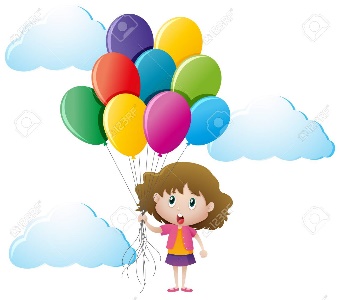 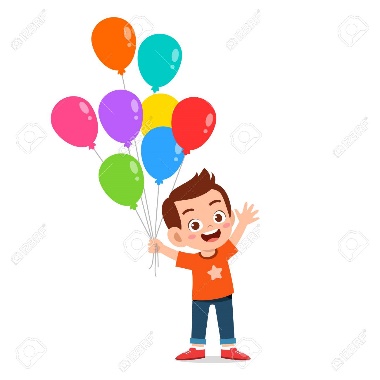 Zebranie z rodzicami dzieci przyjętych do budynku głównego ( ul. Okulickiego 63) w rekrutacji na rok szkolny 2022/2023 odbędzie się w dniu 29.08.2022r. o godz. 16:00Zajęcia adaptacyjne dla  rodziców i dzieci 3,4 - letnich odbędą się w dniach: 30 i 31.08.2022r. o godz. 10:00 Spotkania dla rodziców i dzieci  4, 5- letnich przyjętych do  grupy „Lwów”  oraz dla dzieci 3,4,5-letnich przyjętych do oddziału zamiejscowego grupy „Pszczółek”, odbędą się 31.08.2022r.  o godz. 10:00Zebranie dla rodziców dzieci przyjętych do oddziałów zamiejscowych funkcjonujących  w  budynku SP nr 41 na ul. Okólnej odbędzie się na początku września. Informację do której grupy przyjęte jest dziecko można uzyskać w przedszkolu lub tel. 34 3 22 70 11. Zapraszamy Dyrekcja i nauczyciele Miejskiego Przedszkola nr 38W przypadku zmian terminów zebrań i spotkań będziemy informować Państwa na bieżąco. 